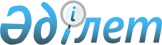 Об определении видов и порядка поощрений, а также размера денежного вознаграждения граждан, участвующих в обеспечении общественного порядка в Макатском районеПостановление акимата Макатского района Атырауской области от 3 апреля 2019 года № 67. Зарегистрировано Департаментом юстиции Атырауской области 5 апреля 2019 года № 4373
      В соответствии с подпунктом 3) пункта 2 статьи 3 Закона Республики Казахстан от 9 июля 2004 года "Об участии граждан в обеспечении общественного порядка", акимат Макатского района ПОСТАНОВЛЯЕТ:
      1. Определить виды и порядок поощрений, а также размер денежного вознаграждения граждан, участвующих в обеспечении общественного порядка в Макатском районе согласно приложению к настоящему постановлению.
      2. Контроль за исполнением настоящего постановления возложить на заместителя акима Макатского района Ергалиева Н.М.
      3. Настоящее постановление вступает в силу со дня государственной регистрации в органах юстиции, вводится в действие по истечении десяти календарных дней после дня его первого официального опубликования. Виды и порядок поощрений, а также размер денежного вознаграждения граждан, участвующих в обеспечении общественного порядка в Макатском районе Глава 1. Виды поощрений
      1. Мерами поощрения граждан, участвующих в обеспечении общественного порядка, являются:
      1) объявление благодарности;
      2) награждение грамотой;
      3) выдача денежного вознаграждения. Глава 2. Порядок поощрений
      2. Настоящий порядок регулирует вопросы организации поощрения граждан, участвующих в обеспечении общественного порядка в Макатском районе.
      3. Вопросы поощрения граждан, участвующих в обеспечении общественного порядка, рассматриваются комиссией (далее – комиссия), создаваемой решением акима Макатского района.
      4. Представление о поощрении граждан, принимающих активное участие в обеспечении общественного порядка, вносится на рассмотрение комиссии государственным учреждением "Отдел полиции Макатского района Департамента полиции Атырауской области Министерства внутренних дел Республики Казахстан".
      5. Основанием для поощрения является протокольное решение, принимаемое комиссией.
      6. Выплата денежного вознаграждения производится за счет средств областного бюджета государственным учреждением "Департамент полиции Атырауской области Министерства внутренних дел Республики Казахстан".
      7. Для выплаты денежного вознаграждения дополнительно издается приказ начальника государственного учреждения "Отдел полиции Макатского района Департамента полиции Атырауской области Министерства внутренних дел Республики Казахстан" согласно решению, принятому комиссией.
      8. Меры поощрения гражданам за вклад в обеспечение общественного порядка осуществляется государственным учреждением "Отдел полиции Макатского района Департамента полиции Атырауской области Министерства внутренних дел Республики Казахстан" в торжественной обстановке. Глава 3. Размер денежного вознаграждения
      9. Размер денежного вознаграждения устанавливается комиссией с учетом внесенного поощряемых граждан вклада в обеспечение общественного порядка, а также объема ущерба, который мог быть нанесен в результате противоправного действия, которое было пресечено ими или с их участием и не превышает 10 кратного месячного расчетного показателя.
					© 2012. РГП на ПХВ «Институт законодательства и правовой информации Республики Казахстан» Министерства юстиции Республики Казахстан
				
      Аким района

Ж. Карагаев
Приложение к постановлению акимата Макатского района от "3" апреля 2019 года № 67